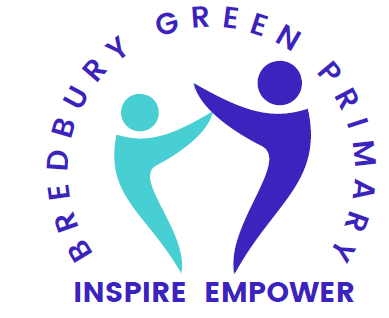 BREDBURY GREEN PRIMARY SCHOOLDATES FOR ACADEMIC YEAR 2023/24AUTUMN TERM 2023   DATEACTIVITYTIME AND VENUEMonday 4th September INSET (1) Closed for PupilsTuesday 5th SeptemberINSET (2) Closed for Pupils‘Get to know your Teacher’MEETINGS FOR ALL PARENTS11th, 12th, 13th and 14th September (KS2)18th, 19th September (KS1)Year 6 (11th September)(and Kingswood Residential Information)Year 4 (12th September)Year 5 (13th September)Years 3 (14th September)Year 2 (18th September)Year 1 (19th September) 3.40pm Year Group Classrooms(Children will be supervised by school staff in nearby classrooms)Thursday 21st SeptemberFOBG Meeting – AGM and Meeting6.00pm Monday 2nd OctoberPastoral Parent Drop with External Agencies9.00am-10.30amStudioTuesday 3rd OctoberCurriculum open session for parents for all parents – come and visit lessons9.15am-10.15amThursday 12th OctoberParent Voice – all parents9.05am School HallWednesday 18th OctoberParents Evening in person 3.50pm-5.50pmThursday 19th OctoberParents Evening via Teams 5.30pm-7.30pmHalf Term - Friday 20th OctoberHalf Term - Friday 20th OctoberHalf Term - Friday 20th OctoberMonday 30th OctoberINSET (3) Closed for PupilsTuesday 7th NovemberY6 Class Assembly9.15am School HallTuesday 14th NovemberFOBG Meeting9.05am School HallTuesday 21st NovemberY5 Class Assembly 9.15am School HallWednesday 22nd NovemberHow To Help Your Child At Home 3.30pm School Hall/ClassroomsTuesday 12th DecemberThursday 14th DecemberNursery Christmas SingalongTimes TBC Wednesday 13th DecemberReception Christmas Singalong9.30amFriday 15th DecemberKS1 Christmas Performance 9.30am and 2:00pm School HallTuesday 19th DecemberKS2 Advent Celebration Hatherlow Church or School Hall 7.00pm (TBC)Thursday 21st DecemberChildren’s Christmas Treat Pantomime(EY, KS1 and KS2)1.00pmRomiley Forumw/c 18th DecemberChristmas PartiesDetails to follow from Class TeachersEnd of Term – Friday 22nd DecemberEnd of Term – Friday 22nd DecemberEnd of Term – Friday 22nd December